Feed My LambsHow to Communicate God’s Word Effectively April 25th – 26th, 2014Schedule	Friday:	7:00 p.m. 	Potluck Fellowship Supper	9:00 p.m.	Session End	Saturday: 	9:00 a.m.	Sessions Begin5:00 p.m.	Sessions EndTopicsHow to Build Up the Saints Through the Teaching of the WordHow to Formulate a Sermon ThesisHow to Prepare a Sermon EfficientlyHow to Deliver a Sermon EffectivelyHow to Raise Up the Next Generation of Bible TeachersHow to Use God’s Word in Evangelistic and Pastoral MinistryAll invited. All sessions at CBC. Lunch details to follow. Jim McCarthy is a Bible teacher, conference speaker, and author from San Jose, California. He and his wife, Jean, came to Christ in their mid-twenties through a home Bible study. In 1981, Jim graduated from the Discipleship Intern Training Program (DITP), a nine-month program of Bible instruction and practical training in San Leandro, California. In 1983, Hillview Bible Chapel in Cupertino, California, commended Jim and Jean to fulltime Christian ministry. In 1984, the McCarthy’s moved to Ireland to assist two Irish churches, returning to California again in 1986 when Jim was asked to join the faculty of the DITP. In 1999 Jim helped start Grace Bible Chapel in San Jose, where he presently serves as an elder. He continues to teach in the DITP, now hosted by Grace Bible Chapel and Hillview Bible Chapel. He also is the founder and instructor of the Galilee Program, a summer discipleship program held in Lafayette, Louisiana. 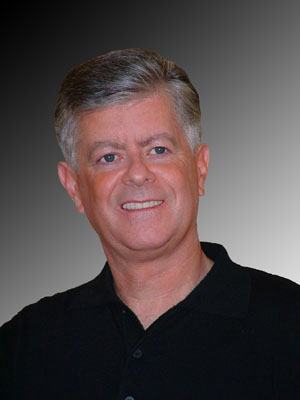 